проект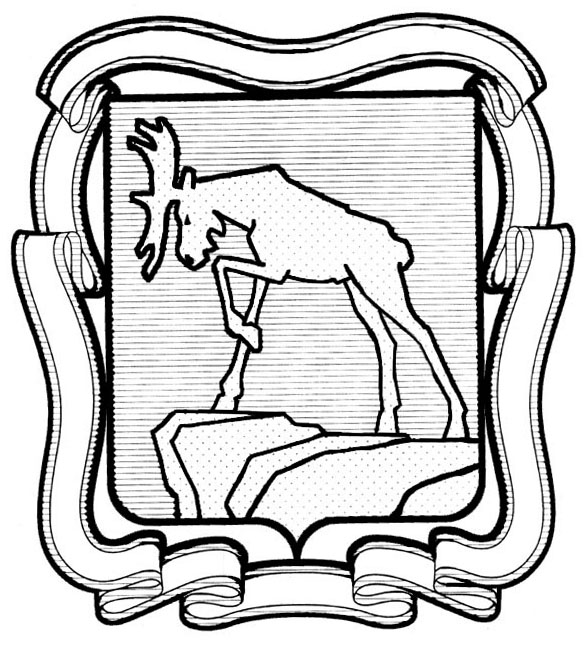 СОБРАНИЕ ДЕПУТАТОВ МИАССКОГО ГОРОДСКОГО ОКРУГАЧЕЛЯБИНСКАЯ ОБЛАСТЬ___________СЕССИЯ СОБРАНИЯ ДЕПУТАТОВ МИАССКОГОГОРОДСКОГО ОКРУГА  ПЯТОГО СОЗЫВАРЕШЕНИЕ № _                                                                                             от __ ________ 2019 годаРассмотрев предложение Председателя Собрания депутатов Миасского городского округа  Степовика Е.А. об отмене Решения Собрания депутатов Миасского городского округа от 22.06.2018 № 23 «О внесении изменений в Решение Собрания депутатов Миасского городского округа от 27.01.2012 г. № 2 «О размещении сооружений связи и телекоммуникационного оборудования на муниципальных опорах и (или) столбах освещения, линиях электропередач, контактной сети», учитывая предупреждение о прекращении действий (бездействия), которые содержат признаки нарушения антимонопольного законодательства Управления Федеральной антимонопольной службы от 20.12.2018 №17863/07, учитывая рекомендации постоянной комиссии по вопросам законности, правопорядка и местного самоуправления, руководствуясь Федеральным законом от 06.10.2003 г. №131-ФЗ «Об общих принципах организации местного самоуправления в Российской Федерации»  и Уставом Миасского городского округа, Собрание депутатов Миасского городского округаРЕШАЕТ:Отменить с момента принятия Решение Собрания депутатов Миасского городского округа от 22.06.2018 № 23 «О внесении изменений в Решение Собрания депутатов Миасского городского округа от 27.01.2012 г. № 2 «О размещении сооружений связи и телекоммуникационного оборудования на муниципальных опорах и (или) столбах освещения, линиях электропередач, контактной сети».Настоящее Решение опубликовать в установленном порядке.Контроль  исполнения настоящего Решения возложить на комиссию по вопросам по вопросам законности, правопорядка и местного самоуправления.Председатель Собрания депутатовМиасского городского округа                                                                              Е.А. СтеповикГлава Миасского городского округа                                                                        Г.М. Тонких                                                              Собрание депутатов Миасского городского округаЮридический отдел  ПОЯСНИТЕЛЬНАЯ ЗАПИСКАк проекту решения «Об отмене Решения Собрания депутатов Миасского городского округа от 22.06.2018 № 23 «О внесении изменений в Решение Собрания депутатов Миасского городского округа от 27.01.2012 г. № 2 «О размещении сооружений связи и телекоммуникационного оборудования на муниципальных опорах и (или) столбах освещения, линиях электропередач, контактной сети»В Управление Федеральной антимонопольной службы по Челябинской области поступила жалоба на действия Собрания депутатов Миасского городского округа. Управлением Федеральной антимонопольной службы по Челябинской области по существу жалобы проведена проверка, запрошены документы в Собрании депутатов Миасского городского округа, Администрации Миасского городского округа, Управлении пассажирских перевозок. Рассмотрев жалобу, Управление Федеральной антимонопольной службы по Челябинской области пришло к выводу о наличии в действиях Собрания депутатов Миасского городского округа по принятию  Решения Собрания депутатов Миасского городского округа от 22.06.2018 № 23 «О внесении изменений в Решение Собрания депутатов Миасского городского округа от 27.01.2012 г. № 2 «О размещении сооружений связи и телекоммуникационного оборудования на муниципальных опорах и (или) столбах освещения, линиях электропередач, контактной сети», которым в отсутствие порядка установления тарифов на услуги, оказываемые муниципальными предприятиями, экономического обоснования и калькуляции расчета стоимости, необоснованно увеличена стоимость оплаты за размещение сооружений связи и телекоммуникационного оборудования, а также изменен объект оплаты, признаков нарушения антимонопольного законодательства, предусмотренных  пунктом 8 части 1 статьи 15 Федерального закона от 26 июля 2006 г. №  135-ФЗ «О защите конкуренции». По итогам рассмотрения жалобы Управлением Федеральной антимонопольной службы по Челябинской области в адрес Собрания депутатов Миасского городского округа вынесено предупреждение о прекращении действий (бездействия), которые содержат признаки нарушения антимонопольного законодательства.  Таким образом, во исполнение требований названного предупреждения, необходимо принять решение Собрания депутатов Миасского городского округа «Об отмене Решения Собрания депутатов Миасского городского округа от 22.06.2018 № 23 «О внесении изменений в Решение Собрания депутатов Миасского городского округа от 27.01.2012 г. № 2 «О размещении сооружений связи и телекоммуникационного оборудования на муниципальных опорах и (или) столбах освещения, линиях электропередач, контактной сети». Принятие такого решения необходимо произвести до 31 января 2019 г. согласно предписанию Управления Федеральной антимонопольной службы по Челябинской области.     Начальник юридического отдела                                           В.А. ОсиповаЛанге М.А.572553Собрание депутатов Миасского городского округаЮридический отдел  ЗАКЛЮЧЕНИЕна проект решения «Об отмене Решения Собрания депутатов Миасского городского округа от 22.06.2018 № 23 «О внесении изменений в Решение Собрания депутатов Миасского городского округа от 27.01.2012 г. № 2 «О размещении сооружений связи и телекоммуникационного оборудования на муниципальных опорах и (или) столбах освещения, линиях электропередач, контактной сети»В соответствии с частью 1 статьи 39.1 Федерального закона от 26.07.2006                № 135-ФЗ «О защите конкуренции» в случае выявления признаков нарушения антимонопольного законодательства антимонопольным органом выдается предупреждение о прекращении действий (бездействия), которые содержат признаки такого нарушения. Согласно части 5 статьи 39.1 обозначенного Закона предупреждение подлежит обязательному рассмотрению лицом, которому оно выдано, в срок, указанный в предупреждении.  В силу положения части 7, 8 статьи 39.1 данного  Закона при условии выполнения предупреждения дело о нарушении антимонопольного законодательства не возбуждается и лицо, выполнившее предупреждение, не подлежит административной ответственности за нарушение антимонопольного законодательства, в связи с его устранением.  В случае невыполнения предупреждения в установленный срок при наличии признаков нарушения антимонопольного законодательства антимонопольный орган обязан принять решение о возбуждении дела о нарушении антимонопольного законодательства в срок, не превышающий десяти рабочих дней со дня истечения срока, установленного для выполнения предупреждения.Таким образом, принять представленный проект решения необходимо до 31 января 2019 г. согласно предписанию Управления Федеральной антимонопольной службы по Челябинской области.Принятие предлагаемого проекта находится в компетенции Собрания депутатов Миасского городского округа. Замечаний и предложений правового характера нет.Начальник юридического отдела                                                              В.А. ОсиповаЛанге М.А.572553